Załącznik do Uchwały Nr 321/XLV/22Rady  Miejskiej w Chorzelach z dnia 29 marca 2022 roku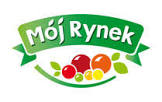 Regulamin prowadzenia handlu w piątki i soboty przez rolników i ich domowników na Targowisku Miejskim „Mój Rynek” przy ul. Zarębskiej                                              w Chorzelach§1.Regulamin określa zasady prowadzeniu handlu produktami rolnymi lub spożywczymi oraz wyrobami rękodzieła wytworzone w gospodarstwie rolnym w piątki i soboty przez rolników i ich domowników na Targowisku Miejskim „Mój Rynek” w Chorzelach zwanego dalej „Targowiskiem”, położonym przy ul. Zarębskiej w Chorzelach.Targowisko stanowi własność Gminy Chorzele.Targowiskiem w imieniu Gminy Chorzele zarządzą Administrator Targowiska, którym jest  Zakład Gospodarki Komunalnej i Mieszkaniowej w Chorzelach, ul. Brzozowa 3, 06-330 Chorzele, tel. 29 751 50 83.                                                                        § 2.Targowisko czynne jest w każdy piątek i sobotę od 5.00 do 10.00 z wyjątkiem dni świątecznych, przypadające w  te dni tygodnia.§ 3.Na Targowisku mogą być sprzedawane produkty rolne lub spożywcze oraz wyroby rękodzieła wytworzone w gospodarstwie rolnym za wyjątkiem: napojów alkoholowych ;nafty, benzyny, spirytusu, smarów;środków farmakologicznych, materiałów medycznych, środków odurzających, substancji psychotropowych; kamieni i metali szlachetnych oraz wykonanych z nich przedmiotów;walut obcych będących w obiegu oraz papierów wartościowych;broni, amunicji i materiałów oraz artykułów pirotechnicznych i wybuchowych;środków ochrony roślin;grzybów i przetworów grzybowych nieposiadających oceny uprawnionego klasyfikatora oraz bez informacji o gatunku grzybów oraz nazwiska i adresu sprzedawcy, z wyjątkiem grzybów hodowlanych (pieczarek, boczniaków);towarów pochodzących z kradzieży lub z innego nielegalnego źródła; żywych zwierząt;innych artykułów, których sprzedaż jest zabroniona lub regulowana na podstawie odrębnych przepisów.Sprzedaż artykułów spożywczych może odbywać się tylko pod warunkiem zachowania wymogów zawartych w przepisach dotyczących bezpieczeństwa żywności i żywienia oraz jakości handlowej artykułów rolno – spożywczych. Uprawnieni do prowadzenia handlu zobowiązani są do posiadania przy sobie dokumentów potwierdzających status rolnika w rozumieniu art. 6 pkt 1 ustawy z dnia 20 grudnia 1990 r. o ubezpieczeniu społecznym rolników lub status ich domownika w rozumieniu art. 2 pkt 2 ustawy z dnia 29 października 2021 r. o ułatwieniach w prowadzeniu handlu w piątki i soboty przez rolników i ich domowników.Uprawnieni do prowadzenia handlu mają obowiązek okazać,  na wezwanie upoważnionego pracownika Administratora,  artykuły oraz towary, które stanowią jego przedmiot handlu,  a także dokument potwierdzający status rolnika lub domownika w rozumieniu ustaw, o których mowa w ust.3.§ 4.Miejsce sprzedaży wyznacza Inkasent Targowiska i czuwa nad jego prawidłowym wykorzystaniem.Nie wolno odstępować wyznaczonego miejsca osobom trzecim.Miejscem sprzedaży nie może być jezdnia, chodnik, przejście wyznaczone do ruchu. Sprzedaż poza wydzielonymi strefami handlowymi dopuszczona jest tylko za zgodą Administratora Targowiska.  Wykorzystanie na Targowisku urządzeń nagłaśniających w celach reklamowych i informacyjnych wymaga uzyskania zgody Administratora Targowiska. § 5.Uprawnieni do prowadzenia handlu zobowiązani są do:a)  zachowania czystości w obrębie zajmowanego stanowiska zarówno w trakcie sprzedaży jak i po jej zakończeniub) nie zakłócania  porządku publicznego i spokoju, w szczególności poprzez używania urządzeń nagłaśniających, utrudniających komunikowanie się handlujących z kupującymic) nieinstalowania tymczasowych elementów konstrukcyjnych straganów, kiosków tj. wieszaków, lin i innych, powodujących utrudnienia w ruchu pieszymd)  przestrzegania niniejszego Regulaminu oraz innych warunków określonych w przepisach sanitarnych, przeciwpożarowych, dotyczących ochrony środowiska oraz  w innych powszechnie obowiązujących przepisach prawa,e)  wykonywania poleceń upoważnionego pracownika Administratora dotyczących spraw organizacyjno-porządkowych.Za znajdujące się na terenie Targowiska towary, opakowania i urządzenia oraz ich należyte składowanie   i zabezpieczenie odpowiada sprzedający.Przewodniczący Rady Miejskiej                                                                                 w Chorzelach                                                                                     Michał Wiśnicki